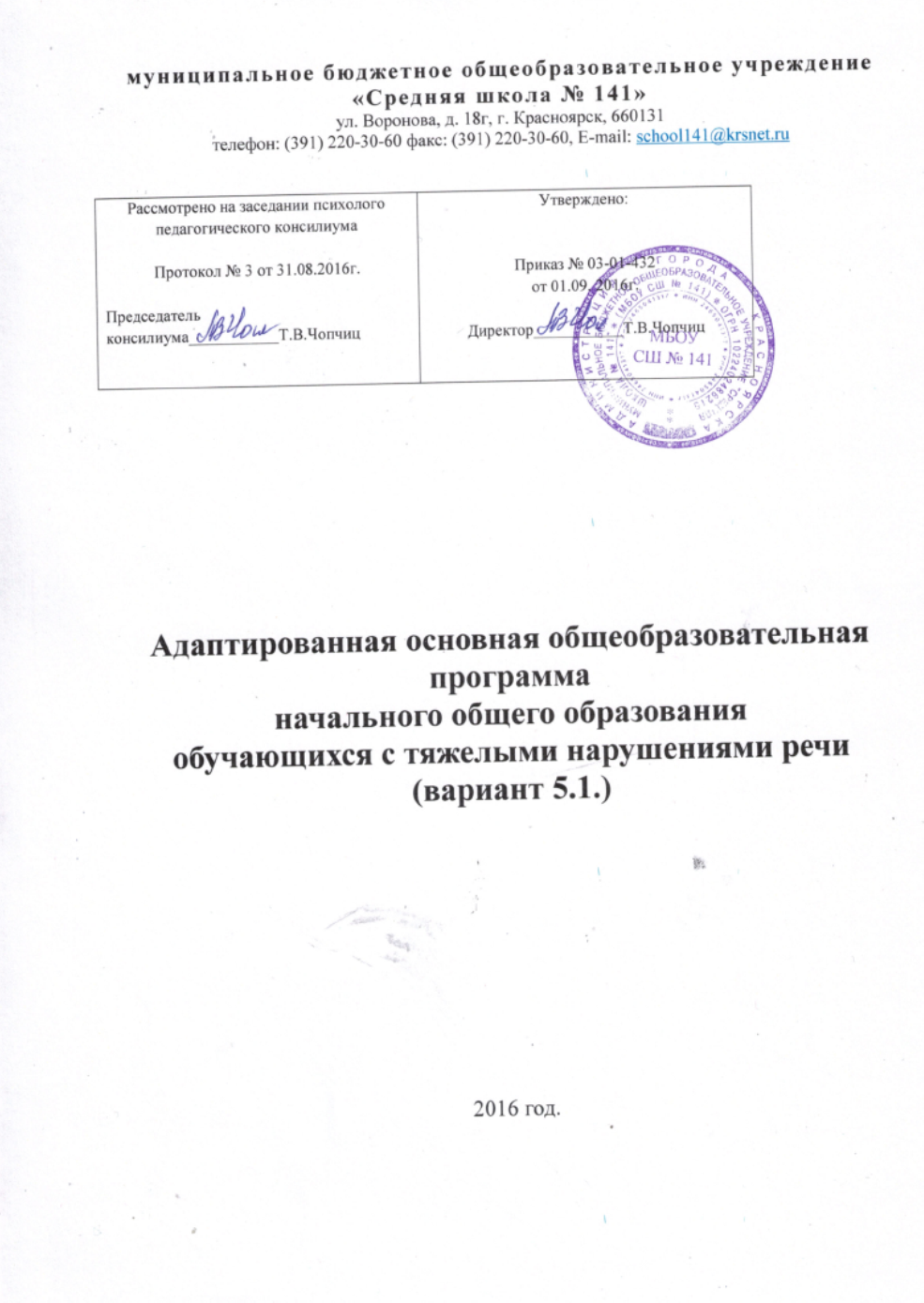 ОГЛАВЛЕНИЕ1. ОБЩИЕ ПОЛОЖЕНИЯ	42. адаптированная основная Общеобразовательная программа начального общего образования обучающихся  С тяжелыми нарушениями речи (вариант 5.1)	102.1 Целевой раздел	102.1.1. Пояснительная записка	102.1.2. Планируемые результаты освоения обучающимися  с тяжелыми нарушениями речи адаптированной основной общеобразовательной программы начального общего образования	162.1.3. Система оценки достижения обучающимися  с тяжелыми нарушениями речи планируемых результатов освоения  адаптированной основной общеобразовательной программы начального общего образования	192.2. Содержательный раздел	202.2.1. Направления и содержание программы коррекционной работы……………………………………………………………….……..…212.3. Организационный раздел	222.3.1. Учебный план	222.3.2. Система условий реализации адаптированной основной общеобразовательной программы начального общего образования обучающихся с тяжелыми нарушениями речи………………………………………221. ОБЩИЕ ПОЛОЖЕНИЯОпределение и назначение адаптированной основной общеобразовательной программы начального общего образования обучающихся с тяжелыми нарушениями речиАдаптированная основная общеобразовательная программа МБОУ СШ №141 (далее – АООП) начального общего образования (далее – НОО) обучающихся  с тяжелыми нарушениями речи (далее – ТНР) – это образовательная программа, адаптированная для обучения детей с ТНР с учетом особенностей их психофизического и речевого развития, индивидуальных возможностей, обеспечивающая коррекцию нарушений развития и социальную адаптацию. АООП НОО обучающихся с ТНР самостоятельно разрабатывается и утверждается организацией, осуществляющей образовательную деятельность в соответствии с федеральным государственным образовательным стандартом (далее – ФГОС) НОО обучающихся с ограниченными возможностями здоровья (далее – ОВЗ) и с учетом Примерной адаптированной основной общеобразовательной программы начального общего образования обучающихся  с ТНР.АООП НОО обучающихся с ТНР определяет содержание образования, ожидаемые результаты и условия ее реализации.Структура адаптированной основной общеобразовательной программы начального общего образования обучающихся с тяжелыми нарушениями речиАООП НОО обучающихся с ТНР состоит из двух частей: обязательной части и части, формируемой участниками образовательных отношений.АООП НОО обучающихся с ТНР содержит три раздела: целевой, содержательный и организационный.Целевой раздел определяет общее назначение, цели и планируемые результаты реализации АООП НОО, а также способы определения достижения этих целей и результатов. Целевой раздел включает пояснительную записку; планируемые результаты освоения обучающимися с ТНР АООП НОО; систему оценки достижения планируемых результатов освоения АООП НОО.Содержательный раздел определяет общее содержание НОО обучающихся с ТНР и включает следующие программы, ориентированные на достижение личностных, предметных и метапредметных результатов:программу формирования универсальных учебных действий;программу отдельных учебных предметов, курсов коррекционно-развивающей области и курсов внеурочной деятельности;программу духовно-нравственного развития, воспитания обучающихся с ТНР;программу формирования экологической культуры, здорового и безопасного образа жизни;программу коррекционной работы;программу внеурочной деятельности.Организационный раздел включает учебный план НОО (реализующий предметные и коррекционно-развивающую области, направления внеурочной деятельности); систему специальных условий реализации АООП НОО обучающихся с ТНР.Принципы и подходы к формированию адаптированной основной общеобразовательной программы начального общего образования обучающихся с тяжелыми нарушениями речиВ основу формирования АООП НОО обучающихся с ТНР положены следующие принципы:принципы государственной политики Российской Федерации в области образования (гуманистический характер образования, единство образовательного пространства на территории Российской Федерации, светский характер образования, общедоступность образования, адаптация системы образования к уровням и особенностям развития и подготовки обучающихся и воспитанников и др.; принцип учета типологических и индивидуальных образовательных потребностей обучающихся;принцип коррекционной направленности образовательного процесса;принцип развивающей направленности образовательного процесса, ориентирующий его на развитие личности обучающегося и расширение его  «зоны ближайшего развития» с учетом особых образовательных потребностей;онтогенетический принцип; принцип комплексного подхода, использования в полном объеме реабилитационного потенциала с целью обеспечения образовательных и социальных потребностей обучающихся;принцип преемственности, предполагающий при проектировании АООП НОО ориентировку на программу основного общего образования, что обеспечивает непрерывность образования обучающихся с ТНР;принцип целостности содержания образования. Содержание образования едино. В основе структуры содержания образования лежит не понятие предмета, а понятие «предметной области»;принцип направленности на формирование деятельности, обеспечивает возможность овладения обучающимися с ТНР всеми видами доступной им деятельности, способами и приемами познавательной и учебной деятельности, коммуникативной деятельности и нормативным поведением;  принцип переноса знаний, умений, навыков и отношений, сформированных в условиях учебной ситуации, в деятельность в жизненной ситуации, что обеспечит готовность обучающегося к самостоятельной ориентировке и активной деятельности в реальном мире, в действительной жизни; трансформирование уровня полученных знаний в область жизнедеятельности; принцип сотрудничества с семьей.В основу разработки АООП НОО обучающихся с ТНР заложены дифференцированный,  деятельностный  и системный подходы.Дифференцированный подход к построению АООП НОО обучающихся с ТНР предполагает учет особых образовательных потребностей этих обучающихся, которые определяются уровнем речевого развития, этиопатогенезом, характером нарушений формирования речевой функциональной системы и проявляются в неоднородности по возможностям освоения содержания образования. АООП НОО создается в соответствии с дифференцированно сформулированными в ФГОС НОО обучающихся с ОВЗ требованиями к:структуре образовательной программы;условиям реализации образовательной программы; результатам образования.Применение дифференцированного подхода обеспечивает разнообразие содержания, предоставляя обучающимся с ТНР возможность реализовать индивидуальный потенциал развития; открывает широкие возможности для педагогического творчества, создания вариативных образовательных  материалов, обеспечивающих пошаговую логопедическую коррекцию, развитие способности обучающихся самостоятельно решать учебно-познавательные и учебно-практические задачи в соответствии с их возможностями.Деятельностный подход основывается на теоретических положениях отечественной психологической науки, раскрывающих основные закономерности процесса обучения и воспитания обучающихся, структуру образовательной деятельности с учетом общих закономерностей развития обучающихся с нормальным и нарушенным развитием.Деятельностный подход в образовании строится на признании того, что развитие личности обучающихся с ТНР младшего школьного возраста определяется характером организации доступной им деятельности.Основным средством реализации деятельностного подхода в образовании является обучение как процесс организации познавательной и предметно-практической деятельности обучающихся, обеспечивающей овладение ими содержанием образования. В контексте разработки АООП начального общего образования обучающихся с ТНР  реализация деятельностного подхода обеспечивает:придание результатам образования социально и личностно значимогохарактера;прочное усвоение обучающимися знаний и опыта разнообразной деятельности и поведения, возможность их самостоятельного продвижения в изучаемых предметных областях;существенное повышение мотивации и интереса к учению,приобретению нового опыта деятельности и поведения;создание условий для общекультурного и личностного развития обучающихся с ТНР на основе формирования универсальных учебных действий, которые обеспечивают не только успешное усвоение ими системы научных знаний, умений и навыков, позволяющих продолжить образование на следующей ступени, но и социальной компетенции, составляющей основу социальной успешности.Ключевым условием реализации деятельностного подхода выступает организация детского самостоятельного и инициативного действия в образовательном процессе, снижение доли репродуктивных методов и способов обучения, ориентация на личностно-ориентированные, проблемно-поискового характера. Системный подход основывается на теоретических положениях о языке, представляющем собой функциональную систему семиотического или знакового характера, которая используется как средство общения. Системность предполагает не механическую связь, а единство компонентов языка, наличие определенных отношений между языковыми единицами одного уровня и разных уровней.Системный подход в образовании строится на признании того, что язык существует и реализуется через речь, в сложном строении которой выделяются различные компоненты (фонетический, лексический, грамматический, семантический), тесно взаимосвязанные на всех этапах развития речи ребенка.Основным средством реализации системного подхода в образовании обучающихся ТНР является включение речи на всех этапах учебной деятельности обучающихся.В контексте разработки АООП начального общего образования обучающихся с ТНР реализация системного подхода обеспечивает:тесную взаимосвязь в формировании перцептивных, речевых и интеллектуальных предпосылок овладения учебными знаниями, действиями, умениями и навыками;воздействие на все компоненты речи при устранении ее системного недоразвития в процессе освоения содержания предметных областей, предусмотренных ФГОС НОО и коррекционно-развивающей области;реализацию интегративной коммуникативно-речевой цели – формирование речевого взаимодействия в единстве всех его функций (познавательной, регулятивной, контрольно-оценочной и др.) в соответствии с различными ситуациями.2. адаптированная основная Общеобразовательная программа начального общего образования обучающихся 
С тяжелыми нарушениями речи (вариант 5.1)2.1 Целевой раздел2.1.1. Пояснительная запискаЦель реализации адаптированной основной общеобразовательнойпрограммы начального общего образованияАдаптированная основная общеобразовательная программа начального общего образования обучающихся с ТНР направлена на формирование у них общей культуры, обеспечивающей разностороннее развитие их личности (нравственно-эстетическое, социально-личностное, интеллектуальное, физическое), овладение учебной деятельностью в соответствии с принятыми в семье и обществе духовно-нравственными и социокультурными ценностями.Общая характеристика адаптированной основной общеобразовательной программы начального общего образованияВариант 5.1. предполагает, что обучающийся с ТНР получает образование, полностью соответствующее по итоговым достижениям к моменту завершения обучения образованию сверстников с нормальным речевым развитием, находясь в их среде и в те же сроки обучения. Срок освоения АООП НОО составляет 4 года.Вариант 5.1 предназначается для обучающихся с фонетико-фонематическим или фонетическим недоразвитием речи (дислалия; легкая степень выраженности дизартрии, заикания; ринолалия), обучающихся  с общим недоразвитием речи III - IV уровней речевого развития различного генеза (например, при минимальных дизартрических расстройствах, ринолалии и т.п.), у которых имеются нарушения всех компонентов языка; для обучающихся с нарушениями чтения и письма. Адаптация АООП НОО предполагает введение четко ориентированных на удовлетворение особых образовательных потребностей обучающихся с ТНР коррекционных мероприятий и требований к результатам освоения обучающимися программы коррекционной работы. Обязательными условиями реализации АООП НОО обучающихся с ТНР являются логопедическое сопровождение обучающихся, согласованная работа учителя-логопеда с учителем начальных классов с учетом особых образовательных потребностей обучающихся.Психолого-педагогическая характеристика обучающихся с ТНРУ детей с фонетико-фонематическим и фонетическим недоразвитием речи наблюдается нарушение процесса формирования произносительной системы родного языка вследствие дефектов восприятия и произношения фонем. Отмечается незаконченность процессов формирования артикулирования и восприятия звуков, отличающихся тонкими акустико-артикуляторными признаками. Несформированность произношения звуков крайне вариативна и может быть выражена в различных вариантах: отсутствие, замены (как правило, звуками простыми по артикуляции), смешение, искаженное произнесение (не соответствующее нормам звуковой системы родного языка).Определяющим признаком фонематического недоразвития является пониженная способность к дифференциации звуков, обеспечивающая восприятие фонемного состава родного языка, что негативно влияет на овладение звуковым анализом.Фонетическое недоразвитие речи характеризуется нарушением формирования фонетической стороны речи либо в комплексе (что проявляется одновременно в искажении звуков, звукослоговой структуры слова, в просодических нарушениях), либо нарушением формирования отдельных компонентов фонетического строя речи (например, только звукопроизношения или звукопроизношения и звукослоговой структуры слова). Такие обучающиеся хуже, чем их сверстники запоминают речевой материал, с большим количеством ошибок выполняют задания, связанные с активной речевой деятельностью.Обучающиеся с нерезко выраженным общим недоразвитием речи характеризуются остаточными явлениями недоразвития лексико-грамматических и фонетико-фонематических компонентов языковой системы. У таких обучающихся не отмечается выраженных нарушений звукопроизношения. Нарушения звукослоговой структуры слова проявляются в различных вариантах искажения его звуконаполняемости как на уровне отдельного слога, так и слова. Наряду с этим отмечается недостаточная внятность, выразительность речи, нечеткая дикция, создающие впечатление общей смазанности речи, смешение звуков, свидетельствующее о низком уровне сформированности дифференцированного восприятия фонем и являющееся важным показателем незакончившегося процесса фонемообразования.У обучающихся обнаруживаются отдельные нарушения смысловой стороны речи. Несмотря на разнообразный предметный словарь, в нем отсутствуют слова, обозначающие названия некоторых животных, растений, профессий людей, частей тела. Обучающиеся склонны использовать типовые и сходные названия, лишь приблизительно передающие оригинальное значение слова. Лексические ошибки проявляются в замене слов, близких по ситуации, по значению, в смешении признаков. Выявляются трудности передачи обучающимися системных связей и отношений, существующих внутри лексических групп. Обучающиеся плохо справляются с установлением синонимических и антонимических отношений, особенно на материале слов с абстрактным значением.Недостаточность лексического строя речи проявляется в специфических словообразовательных ошибках. Правильно образуя слова, наиболее употребляемые в речевой практике, они по-прежнему затрудняются в продуцировании более редких, менее частотных вариантов. Недоразвитие словообразовательных процессов, проявляющееся преимущественно в нарушении использования непродуктивных словообразовательных аффиксов, препятствует своевременному формированию навыков группировки однокоренных слов, подбора родственных слов и анализа их состава, что впоследствии сказывается на качестве овладения программой по русскому языку.Недостаточный уровень сформированности лексических средств языка особенно ярко проявляется в понимании и употреблении фраз, пословиц с переносным значением.В грамматическом оформлении речи часто встречаются ошибки в употреблении грамматических форм слова.Особую сложность для обучающихся представляют конструкции с придаточными предложениями, что выражается в пропуске, замене союзов, инверсии.Лексико-грамматические средства языка у обучающихся сформированы неодинаково. С одной стороны, может отмечаться незначительное количество ошибок, которые носят непостоянный характер и сочетаются с возможностью осуществления верного выбора при сравнении правильного и неправильного ответов, с другой – устойчивый характер ошибок, особенно в самостоятельной речи.Отличительной особенностью является своеобразие связной речи, характеризующееся нарушениями логической последовательности, застреванием на второстепенных деталях, пропусками главных событий, повторами отдельных эпизодов при составлении рассказа на заданную тему, по картинке, по серии сюжетных картин. При рассказывании о событиях из своей жизни, составлении рассказов на свободную тему с элементами творчества используются, в основном, простые малоинформативные предложения.Наряду с расстройствами устной речи у обучающихся отмечаются разнообразные нарушения чтения и письма, проявляющиеся в стойких, повторяющихся, специфических ошибках при чтении и на письме, механизм возникновения которых обусловлен недостаточной сформированностью базовых высших психических функций, обеспечивающих процессы чтения и письма в норме.Особые образовательные потребности обучающихся с ТНРК особым образовательным потребностям, характерным для обучающихся с ТНР относятся: - выявление в максимально раннем периоде обучения детей группы риска (совместно со специалистами медицинского профиля) и назначение логопедической помощи на этапе обнаружения первых признаков отклонения речевого развития;- организация логопедической коррекции в соответствии с выявленным нарушением перед началом обучения в школе; преемственность содержания и методов дошкольного и школьного образования и воспитания, ориентированных на нормализацию или полное преодоление отклонений речевого и личностного развития; - получение начального общего образования в условиях образовательных организаций общего или специального типа, адекватного образовательным потребностям обучающегося и степени выраженности его речевого недоразвития;- обязательность непрерывности коррекционно-развивающего процесса, реализуемого как через содержание предметных и коррекционно-развивающей областей и специальных курсов, так и в процессе индивидуальной/подгрупповой логопедической работы; - создание условий, нормализующих/компенсирующих состояние высших психических функций, анализаторной, аналитико-синтетической и регуляторной деятельности на основе обеспечения комплексного подхода при изучении обучающихся с речевыми нарушениями и коррекции этих нарушений; - координация педагогических, психологических и медицинских средств воздействия в процессе комплексного психолого-медико-педагогического сопровождения; - получение комплекса медицинских услуг, способствующих устранению или минимизации первичного дефекта, нормализации моторной сферы, состояния высшей нервной деятельности, соматического здоровья;- возможность адаптации основной общеобразовательной программы при изучении содержания учебных предметов по всем предметным областям с учетом необходимости коррекции речевых нарушений и оптимизации коммуникативных навыков учащихся;- гибкое варьирование организации процесса обучения путем расширения/сокращения содержания отдельных предметных областей, изменения количества учебных часов и использования соответствующих методик и технологий;- индивидуальный темп обучения и продвижения в образовательном пространстве для разных категорий обучающихся с ТНР;- постоянный (пошаговый) мониторинг результативности образования и сформированности социальной компетенции обучающихся, уровня и динамики развития речевых процессов, исходя из механизма речевого дефекта; - применение специальных методов, приемов и средств обучения, в том числе специализированных компьютерных технологий, дидактических пособий, визуальных средств, обеспечивающих реализацию «обходных путей» коррекционного воздействия на речевые процессы, повышающих контроль за устной и письменной речью; - возможность обучаться на дому и/или дистанционно при наличии медицинских показаний;- профилактика и коррекция социокультурной и школьной дезадаптации путем максимального расширения образовательного пространства, увеличения социальных контактов; обучения умению выбирать и применять адекватные коммуникативные стратегии и тактики; - психолого-педагогическое сопровождение семьи с целью ее активного включения в коррекционно-развивающую работу с ребенком; организация партнерских отношений с родителями.2.1.2. Планируемые результаты освоения обучающимися 
с тяжелыми нарушениями речи адаптированной основной общеобразовательной программы начального общего образованияЛичностные, метапредметные и предметные результаты освоения обучающимися с ТНР АООП НОО соответствуют ФГОС НОО.Планируемые результаты освоения обучающимися с ТНР АООП НОО дополняются результатами освоения программы коррекционной работы.Планируемые результаты освоения обучающимися с тяжелыми нарушениями речи программы коррекционной работыТребования к результатам освоения программы коррекционной работы должны соответствовать требованиями ФГОС НОО, которые дополняются группой специальных требований.Требования к результатам коррекционной работы по преодолению нарушений устной речи, преодолению и профилактике нарушений чтения и письма: отсутствие дефектов звукопроизношения и умение различать правильное и неправильное произнесение звука; умение правильно воспроизводить различной сложности звукослоговую структуру слов как изолированных, так и в условиях контекста; правильное восприятие, дифференциация, осознание и адекватное использование интонационных средств выразительной четкой речи; умение произвольно изменять основные акустические характеристики голоса; умение правильно осуществлять членение речевого потока посредством пауз, логического ударения, интонационной интенсивности; минимизация фонологического дефицита (умение дифференцировать на слух и в произношении звуки, близкие по артикуляторно-акустическим признакам); умение осуществлять операции языкового анализа и синтеза на уровне предложения и слова; практическое владение основными закономерностями грамматического и лексического строя речи; сформированность лексической системности; умение правильно употреблять грамматические формы слов и пользоваться как продуктивными, так и непродуктивными словообразовательными моделями; овладение синтаксическими конструкциями различной сложности и их использование; владение связной речью, соответствующей законам логики, грамматики, композиции, выполняющей коммуникативную функцию; сформированность языковых операций, необходимых для овладения чтением и письмом; сформированность психофизиологического, психологического, лингвистического уровней, обеспечивающих овладение чтением и письмом; владение письменной формой коммуникации (техническими и смысловыми компонентами чтения и письма); позитивное отношение и устойчивые мотивы к изучению языка; понимание роли языка в коммуникации, как основного средства человеческого общения.Требования к результатам овладения социальной компетенцией должны отражать:- развитие адекватных представлений о собственных возможностях и ограничениях, о насущно необходимом жизнеобеспечении: умение адекватно оценивать свои силы, понимать, что можно и чего нельзя: в еде, физической нагрузке, в приеме медицинских препаратов, осуществлении вакцинации; написать при необходимости SMS-сообщение; умение адекватно выбрать взрослого и обратиться к нему за помощью, точно описать возникшую проблему; выделять ситуации, когда требуется привлечение родителей; умение принимать решения в области жизнеобеспечения; владение достаточным запасом фраз и определений для обозначения возникшей проблемы; - овладение социально­бытовыми умениями, используемыми в повседневной жизни: прогресс в самостоятельности и независимости в быту и школе; представления об устройстве домашней и школьной жизни; умение адекватно использовать лексикон, отражающий бытовой опыт и осуществлять речевое сопровождение своих действий, бытовых ситуаций; умение включаться в разнообразные повседневные школьные дела; умение адекватно оценивать свои речевые возможности и ограничения при участии в общей коллективной деятельности; умение договариваться о распределении функций в совместной деятельности; стремление ребёнка участвовать в подготовке и проведении праздника; владение достаточным запасом фраз и определений для участия в подготовке и проведении праздника;- овладение навыками коммуникации: умение начать и поддержать разговор, задать вопрос, выразить свои намерения, просьбу, пожелание, опасения, завершить разговор; умение корректно выразить отказ и недовольство, благодарность, сочувствие; умение поддерживать продуктивное взаимодействие в процессе коммуникации; умение получать информацию от собеседника и уточнять ее; прогресс в развитии информативной функции речи; умение ориентироваться в целях, задачах, средствах и условиях коммуникации в соответствии с коммуникативной установкой; позитивное отношение и устойчивая мотивация к активному использованию разнообразного арсенала средств коммуникации, вариативных речевых конструкций; готовность слушать собеседника и вести диалог; умение излагать свое мнение и аргументировать его; умение использовать коммуникацию как средство достижения цели в различных ситуациях; прогресс в развитии коммуникативной функции речи;- дифференциацию и осмысление картины мира: адекватность бытового поведения ребёнка с точки зрения  опасности (безопасности) для себя и окружающих; способность прогнозировать последствия своих поступков; понимание значения символов, фраз и определений, обозначающих опасность и умение действовать в соответствии с их значением; осознание ценности, целостности и многообразия окружающего мира, своего места в нем; умение устанавливать причинно-следственные связи между условиями жизни, внешними и функциональными свойствами в животном и растительном мире на основе наблюдений и практического экспериментирования; умение устанавливать взаимосвязь общественного порядка и уклада собственной жизни в семье и в школе, соответствовать этому порядку; наличие активности во взаимодействии с миром, понимание собственной результативности; прогресс в развитии познавательной функции речи; - дифференциацию и осмысление адекватно возрасту своего социального окружения, принятых ценностей и социальных ролей: знание правил поведения в разных социальных ситуациях с людьми разного статуса (с близкими в семье, учителями и учениками в школе,  незнакомыми людьми в транспорте и т.д.); наличие достаточного запаса фраз и определений для взаимодействия в разных социальных ситуациях и с людьми разного социального статуса; представления о вариативности социальных отношений; готовность к участию в различных видах социального взаимодействия; овладение средствами межличностного взаимодействия; умение адекватно использовать принятые в окружении обучающегося социальные ритуалы; умение передавать свои чувства в процессе моделирования социальных отношений; прогресс в развитии регулятивной функции речи.Эти требования конкретизируются в соответствии с особыми образовательными потребностями обучающихся.2.1.3. Система оценки достижения обучающимися 
с тяжелыми нарушениями речи планируемых результатов освоения 
адаптированной основной общеобразовательной программы 
начального общего образованияСистема оценки достижения обучающимися с ТНР планируемых результатов освоения АООП НОО соответствует ФГОС НОО.Система оценки достижения обучающимися с ТНР планируемых результатов освоения АООП НОО позволяет вести оценку предметных, метапредметных и личностных результатов; в том числе итоговую оценку, обучающихся с ТНР, освоивших АООП НОО.Система оценки достижения обучающимися с ТНР планируемых результатов освоения АООП НОО предусматривает оценку достижения обучающимися с ТНР планируемых результатов освоения программы коррекционной работы в поддержке освоения АООП НОО, обеспечивающих удовлетворение особых образовательных потребностей обучающихся, успешность в развитии различных видов деятельности. Оценка достижения обучающимися с ТНР планируемых результатов освоения программы коррекционной работы.Предметом оценки достижения обучающимися с ТНР планируемых результатов освоения программы коррекционной работы является достижение уровня речевого развития, оптимального для обучающегося при реализации вариативных форм логопедического воздействия (подгрупповые, индивидуальные логопедические занятия) с сохранением базового объема знаний и умений в области общеобразовательной подготовки.2.2. Содержательный разделПрограмма формирования универсальных учебных действий, программа отдельных учебных предметов и курсов внеурочной деятельности, программа духовно-нравственного развития, воспитания обучающихся с ТНР, программа формирования экологической культуры, здорового и безопасного образа жизни, программа внеурочной деятельности соответствуют ФГОС НОО.2.2.1. Направления и содержание программы коррекционной работыКоррекционно-развивающая область является обязательной частью внеурочной деятельности, поддерживающей процесс освоения содержания АООП НОО. Содержание коррекционно-развивающей работы для каждого обучающегося определяется с учетом его особых образовательных потребностей на основе рекомендаций психолого-медико-педагогической комиссии, индивидуальной программы реабилитации. Программа коррекционной работы обеспечивает осуществление специальной поддержки освоения АООП НОО.Специальная поддержка освоения АООП НОО осуществляется в ходе всего учебно-образовательного процесса.Основными образовательными направлениями в специальной поддержке освоения АООП НОО являются:коррекционная помощь в овладении базовым содержанием обучения;коррекция нарушений устной речи, коррекция и профилактика нарушений чтения и письма;развитие сознательного использования языковых средств в различных коммуникативных ситуациях с целью реализации полноценных социальных контактов с окружающими;обеспечение обучающемуся успеха в различных видах деятельности с целью предупреждения негативного отношения к учебе, ситуации школьного обучения в целом, повышения мотивации к школьному обучению.В целях удовлетворения особых образовательных потребностей обучающихся с ТНР программа коррекционной работы расширяется за счет включения индивидуально-ориентированного коррекционно-логопедического воздействия, сквозными направлениями которого выступают: работа по преодолению нарушений фонетического компонента речевой функциональной системы; фонологического дефицита и совершенствованию лексико-грамматического строя речи, связной речи, по профилактике и коррекции нарушений чтения и письма, по развитию коммуникативных навыков.Программа коррекционной работы может предусматривать вариативные формы специального сопровождения обучающихся с ТНР. Варьироваться могут содержание, организационные формы работы, степень участия специалистов сопровождения, что способствует реализации и развитию больших потенциальных возможностей обучающихся с ТНР и удовлетворению их особых образовательных потребностей. Коррекционная работа осуществляется в ходе всего учебно-воспитательного процесса, при изучении предметов учебного плана и на логопедических занятиях, проводимых на базе организованных при общеобразовательных организациях логопедических пунктах, где осуществляется коррекция нарушений устной речи, профилактика и коррекция нарушений чтения и письма, препятствующих полноценному усвоению программы по всем предметным областям, работа по формированию полноценной речемыслительной деятельности.2.3. Организационный раздел2.3.1. Учебный планОбязательные предметные области учебного плана и учебные предметы соответствуют ФГОС НОО.1А, Б, В, Г  (по  5-ти дневной рабочей неделе)Количество часов коррекционной работы (за рамками базисного учебного плана).2.3.2. Система условий реализации адаптированной основной общеобразовательной программы начального общего образования обучающихся с тяжелыми нарушениями речиКадровые условияКурсовая подготовка Финансовые условияФинансовое обеспечение государственных гарантий на получение обучающимися с ТНР общедоступного и бесплатного образования за счет средств соответствующих бюджетов бюджетной системы Российской Федерации в государственных, муниципальных и частных образовательных организациях осуществляется на основе нормативов, определяемых органами государственной власти субъектов Российской Федерации, обеспечивающих реализацию АООП НОО в соответствии с ФГОС НОО обучающихся с ОВЗ.Финансовые условия реализации АООП НОО должны:1) обеспечивать возможность выполнения требований ФГОС НОО обучающихся с ОВЗ к условиям реализации и структуре АООП НОО;2) обеспечивать реализацию обязательной части АООП НОО и части, формируемой участниками образовательной деятельности, учитывая вариативность особых образовательных потребностей и индивидуальных особенностей развития обучающихся;3) отражать структуру и объем расходов, необходимых для реализации АООП НОО, а также механизм их формирования.Финансирование реализации АООП НОО должно осуществляться 
в объеме определяемых органами государственной власти субъектов Российской Федерации нормативов обеспечения государственных гарантий реализации прав на получение общедоступного и бесплатного начального общего образования. Указанные нормативы определяются в соответствии с ФГОС НОО обучающихся с ОВЗ:специальными условиями получения образования (кадровыми, материально-техническими);расходами на оплату труда работников, реализующих АООП НОО;расходами на средства обучения и воспитания, коррекцию (компенсацию) нарушений развития, включающими расходные и дидактические материалы, оборудование, инвентарь, электронные ресурсы, оплату услуг связи, в том числе расходами, связанными с подключением к информационно-телекоммуникационной сети «Интернет»;расходами, связанными с дополнительным профессиональным образованием руководящих и педагогических работников по профилю их деятельности;иными расходами, связанными с реализацией и обеспечением реализации АООП НОО.Финансовое обеспечение должно соответствовать специфике кадровых и материально-технических условий, определенных для АООП НОО обучающихся с ТНР.Определение нормативных затрат на оказание государственной услугиВариант 5.1 предполагает что обучающийся с ТНР получает образование находясь в среде сверстников не имеющих ограничений по возможностям здоровья и в те же сроки обучения. Обучающемуся с ТНР предоставляется государственная услуга по реализации основной общеобразовательной программы начального общего образования, которая адаптируется под особые образовательные потребности обучающегося и при разработке которой  необходимо учитывать следующее:обязательное включение в структуру АООП начального общего образования для обучающегося с ТНР программы коррекционной работы, что требует качественно особого кадрового состава специалистов реализующих АООП;при необходимости предусматривается участие в образовательно-коррекционной работе тьютора, а также учебно-вспомогательного и прочего персонала (ассистента, медицинских работников, необходимых для сопровождения обучающихся с ОВЗ, инженера по обслуживанию специальных технических средств и ассистивных устройств).создание специальных материально-технических условий для реализации АООП (специальные учебники специальные учебные пособия, специальное оборудование, специальные технические средства, ассистивные устройства, специальные компьютерные программы и др.) в соответствии с ФГОС для обучающихся с ТНР.При определении нормативных финансовых затрат на одного обучающегося  с ОВЗ на оказание государственной услуги учитываются вышеперечисленные условия организации обучения ребенка с ТНР. Финансирование рассчитывается с учетом рекомендаций ПМПК  ИПР инвалида в соответствии с кадровыми и материально-техническими условиями реализации АООП, требованиями к наполняемости классов в соответствии с СанПиН. Таким образом, финансирование АООП НОО для каждого обучающегося с ОВЗ производится в большем объеме, чем финансирование ООП НОО обучающихся, не имеющих ограниченных возможностей здоровья. Нормативные затраты на оказание i-той государственной услуги на соответствующий финансовый год определяются по формуле:      З iгу  = НЗ iочр *ki    гдеЗ iгу  - нормативные затраты на оказание i-той государственной услуги на соответствующий финансовый год;НЗ iочр _ нормативные затраты на оказание единицы i-той государственной услуги образовательной организации на соответствующий финансовый год;Ki - объем i-той государственной услуги в соответствии с государственным (муниципальным) заданием.Нормативные затраты на оказание единицы i-той государственной услуги образовательной организации на соответствующий финансовый год определяются по формуле:                   	НЗ iочр= НЗ гу+ НЗ он    , гдеНЗ iочр - нормативные затраты на оказание единицы i-той государственной услуги образовательной организации на соответствующий финансовый год;НЗ гу - нормативные затраты непосредственно связанные с оказанием государственной услуги;НЗ он - нормативные затраты на общехозяйственные нужды.Нормативные затраты непосредственно связанные с оказанием
государственной услуги на соответствующий финансовый год определяются по формуле:НЗ гу = НЗoтгу + НЗ jмp +  НЗ jпп     , где                                     НЗгу - нормативные затраты непосредственно связанные с оказанием
государственной услуги на соответствующий финансовый год;НЗomгy   - нормативные затраты  на оплату труда и начисления на выплаты по оплате труда персонала принимающего непосредственное участие в оказании государственной услуги;НЗ jмp - нормативные затраты на приобретение материальных ресурсов  непосредственно потребляемых в процессе оказания государственной услуги в том числе затраты на учебники учебные пособия учебно-методические материалы специальное оборудование, специальные технические средства, ассистивные устройства, специальные компьютерные программы и другие средства обучения и воспитания по АООП типа j (в соответствии с материально-техническими условиями с учетом специфики обучающихся);НЗ jпп - нормативные прочие прямые затраты непосредственно связанные с оказанием государственной услуги в том числе затраты на приобретение расходных материалов моющих средств медикаментов и перевязочных средств (в соответствии  с материально-техническими условиями с учетом специфики обучающихся по АООП типа j).При расчете нормативных затрат на оплату труда и начисления на выплаты по оплате труда учитываются затраты на оплату труда только тех работников которые принимают непосредственное участие в оказании соответствующей государственной услуги (вспомогательный технический административно-управленческий и т.п. персонал не учитывается).Нормативные затраты на оплату труда и начисления на выплаты по оплате труда рассчитываются как произведение средней стоимости единицы времени персонала на количество единиц времени необходимых для оказания единицы государственной услуги с учетом стимулирующих выплат за результативность труда. Стоимость единицы времени персонала рассчитывается исходя из действующей системы оплаты труда с учетом доплат и надбавок установленных действующим законодательством районного коэффициента и процентной надбавки к заработной плате за работу в районах Крайнего Севера и приравненных к ним местностях установленных законодательством.Нормативные затраты на расходные материалы в соответствии со
стандартами качества оказания услуги рассчитываются как произведение
стоимости учебных материалов на их количество необходимое для оказания
единицы государственной услуги (выполнения работ) и определяется по видам организаций в соответствии с нормативным актом субъекта Российской Федерации или органа исполнительной власти субъекта Российской Федерации.Нормативные затраты на оплату труда и начисления на выплаты по оплате труда персонала принимающего непосредственное участие в оказании государственной услуги начального общего образования обучающихся с ТНР:реализация АООП начального общего образования обучающихся с ТНР может определяться по формуле:НЗотгу = ЗП рег-1 * 12 * Ковз * К1 * К2   где:НЗотгу - нормативные затраты на оплату труда и начисления на выплаты по оплате труда персонала принимающего непосредственное участие в оказании государственной услуги по предоставлению начального общего образования обучающимся с ТНР;ЗП рег-1  – среднемесячная заработная плата в экономике соответствующего региона в предшествующем году руб./мес.;12 – количество месяцев в году;KОВЗ – коэффициент учитывающий специфику образовательной программы или категорию обучающихся (при их наличии);K1 – коэффициент страховых взносов на выплаты по оплате труда. Значение коэффициента – 1302;K2 – коэффициент, учитывающий применение районных коэффициентов и процентных надбавок к заработной плате за стаж работы в районах Крайнего Севера, приравненных к ним местностях (при наличии данных коэффициентов).К нормативным затратам на общехозяйственные нужды относятся затраты которые невозможно отнести напрямую к нормативным затратам непосредственно связанным с оказанием i-той государственной услуги  и к нормативным затратам на содержание имущества. Нормативные затраты на общехозяйственные нужды определяются по формуле:НЗон= НЗ jотпп + НЗком + НЗ j пк + НЗ jни + НЗди + НЗвс + НЗ jтр + НЗ jпр , гдеНЗ jотпп - нормативные затраты на оплату труда и начисления на выплаты по оплате труда работников организации, которые не принимают непосредственного участия в оказании государственной услуги (вспомогательного, технического, административно-управленческого и прочего персонала, не принимающего непосредственного участия в оказании государственной услуги), в соответствии с кадровыми и материально-техническими условиями с учетом специфики обучающихся по АООП типа j;НЗ j пк – нормативные затраты  на повышение квалификации и (или) профессиональную переподготовку работников учреждения (в соответствии с кадровыми  условиями с учетом специфики обучающихся по АООП типа j);НЗком - нормативные затраты на коммунальные услуги (за исключением нормативных затрат отнесенных к нормативным затратам на содержание имущества);НЗ jни - нормативные затраты на содержание объектов недвижимого имущества, закрепленного за организацией на праве оперативного управления или приобретенным организацией за счет средств, выделенных ей учредителем на приобретение такого имущества, а также недвижимого имущества, находящегося у организации на основании договора аренды или безвозмездного пользования, эксплуатируемого в процессе оказания государственных услуг (далее - нормативные затраты на содержание недвижимого имущества) в соответствии с кадровыми и материально-техническими условиями с учетом специфики обучающихся по АООП типа j;НЗди - нормативные затраты на содержание объектов особо ценного движимого имущества закрепленного за организацией за счет средств выделенных ей учредителем на приобретение такого имущества (далее - нормативные затраты на содержание особо ценного движимого имущества);НЗвс - нормативные затраты на приобретение услуг связи;НЗ jтр - нормативные затраты на приобретение транспортных услуг по АООП типа j (в соответствии с кадровыми и материально-техническими условиями с учетом специфики обучающихся);НЗ jпр - прочие нормативные затраты на общехозяйственные нужды по АООП типа j (в соответствии с кадровыми и материально-техническими условиями с учетом специфики обучающихся).Нормативные затраты на оплату труда и начисления на выплаты по оплате труда работников организации, которые не принимают непосредственного участия в оказании государственной услуги (вспомогательного, технического, административно-управленческого и прочего персонала, не принимающего непосредственного участия в оказании государственной услуги, включая ассистента, медицинских работников, необходимых для сопровождения обучающихся с ОВЗ, инженера по обслуживанию специальных технических средств и ассистивных устройств) определяются  исходя из количества единиц по штатному расписанию утвержденному руководителем организации с учетом действующей системы оплаты труда в пределах фонда оплаты труда установленного образовательной организации учредителем.Нормативные затраты на коммунальные услуги определяются исходя из нормативов потребления коммунальных услуг в расчете на оказание единицы соответствующей государственной услуги и включают в себя:1) нормативные затраты на холодное водоснабжение и водоотведение ассенизацию канализацию вывоз жидких бытовых отходов при отсутствии централизованной системы канализации;2) нормативные затраты на горячее водоснабжение;3) нормативные затраты на потребление электрической энергии (учитываются в размере 90 процентов от общего объема затрат потребления электрической энергии);4) нормативные затраты на потребление тепловой энергии (учитываются в размере 50 процентов от общего объема затрат на оплату тепловой энергии). В случае если организациями используется котельно-печное отопление данные нормативные затраты не включаются в состав коммунальных услуг.Нормативные затраты на коммунальные услуги рассчитываются как произведение норматива потребления коммунальных услуг необходимых для оказания единицы государственной услуги на тариф установленный на соответствующий год.Нормативные затраты на содержание недвижимого имущества включают в себя:- нормативные затраты на эксплуатацию системы охранной сигнализации и противопожарной безопасности;- нормативные затраты на аренду недвижимого имущества;- нормативные затраты на проведение текущего ремонта объектов недвижимого имущества;- нормативные затраты на содержание прилегающих территорий в соответствии с утвержденными санитарными правилами и нормами;- прочие нормативные затраты на содержание недвижимого имущества.Нормативные затраты на эксплуатацию систем охранной сигнализации и противопожарной безопасности устанавливаются таким образом чтобы обеспечивать покрытие затрат связанных с функционированием установленных в организации средств и систем (системы охранной сигнализации системы пожарной сигнализации первичных средств пожаротушения).Нормативные затраты на содержание прилегающих территорий включая вывоз мусора сброс снега с крыш в соответствии с санитарными нормами и правилами устанавливаются исходя из необходимости покрытия затрат произведенных организацией в предыдущем отчетном периоде (году).Материально-технические условияПод особой организацией образовательного пространства понимается создание комфортных условий во всех учебных и внеучебных помещениях.В МБОУ СШ №141 отдельные специально оборудованные помещения для проведения занятий с педагогом-дефектологом, психологом, учителем-логопедом, отвечающие задачам программы коррекционной работы и задачам психолого-педагогического сопровождения обучающегося с ЗПР. Должно быть организовано пространство для отдыха и двигательной активности обучающихся на перемене и во второй половине дня, желательно наличие игрового помещения.Для обучающихся с задержкой психического развития создано доступное пространство, которое позволит воспринимать максимальное количество сведений через аудио-визуализированные источники, а именно удобно расположенные и доступные стенды с представленным на них наглядным материалом о внутришкольных правилах поведения, правилах безопасности, распорядке /режиме функционирования учреждения, расписании уроков, последних событиях в школе, ближайших планах и т.д..Организация рабочего пространства обучающегося с задержкой психического развития в классе предполагает выбор парты и партнера. При реализации АООП НОО необходимо обеспечение обучающемуся с ЗПР возможности постоянно находиться в зоне внимания педагога.Материально-технические условия реализации основной образовательной программыОснащение учебных кабинетов начального общего образованияИнформационно-методические условия реализации основной образовательной программы начального общего образованияВ соответствии с требованиями ФГОС НОО информационно-методические условия реализации основной образовательной программы начального общего образования обеспечиваются современной информационно-образовательной средой.Целью информатизации Школы является создание условий для повышения качества образования на основе новых технических возможностей и  информационных технологий, создание в школе открытого образовательного информационного пространства на базе ИКТ-среды,  переход на качественно новый уровень в подходах к использованию компьютерной техники и информационных технологий на всех уровнях образования и в управлении школой.В связи с выше названными условиями, а также в соответствии с современными требованиями к уровню образования  Школа ставит следующие задачи:1. Создание ИКТ-среды, назначение которой - создание условий и предоставление ресурсов, которые обеспечивают:осуществление образовательных отношений; организацию деятельности и управление образовательной организации; взаимодействие участников образовательных отношений. 2. Создание единого информационного образовательного пространства ОУ, обслуживающего информационные потребности пользователей и включающего: организацию работы школьного информационного центра (библиотека, медиатека,);развитие сайта школы;создание банка данных ЦОРов, внеурочных мероприятий, медиаресурсов, фото- и видеоархива.3. Повышение качества образовательных отношений:поиск, самостоятельная разработка, систематизация, апробация набора качественных средств обучения, необходимых для организации и проведения учебного процесса, выстроенного на основе активного использования современных педагогических и информационно-коммуникационных технологий.Повышение эффективности урока:оптимизация трудозатрат педагогов для подготовки урока;оптимизация темпоритма урока;улучшение качества наглядного материала,возможность организации и проведения виртуального эксперимента в ситуации, когда невозможен эксперимент реальный;организация самостоятельной работы учащихся (работа с различными видами информационных источников);сочетание различных видов деятельности в рамках одного учебного занятия (знакомство с новым материалом, закрепление через компьютерное тестирование, выполнение лабораторных интерактивных работ и т.д.). Соединение академического типа обучения с деятельностным.Обеспечение профессионального роста учителя:повышение квалификационного уровня учителя, включая дистанционное обучение;повышение ИКТ-компетентности (информационной, коммуникационной, технологической) учителя;формирование современного банка данных, обеспечивающих потребности образовательных отношений;мониторинг деятельности учителя по его портфолио.4. Развитие внешних связей, необходимых для успешного осуществления деятельности школы по вопросам информатизации.Основными элементами ИОС являются:информационно-образовательные ресурсы в виде печатной продукции;информационно-образовательные ресурсы на сменных оптических носителях, в банке дидактических и методических материалов на сервере школы;информационно-образовательные ресурсы сети Интернет;вычислительная и информационно-телекоммуникационная инфраструктура.  Всего на балансе школы находится 60 компьютеров, 22 из них в двух кабинетах информатики. Все кабинеты основной школы полностью обеспечены вычислительной техникой, проекторами  и около 22,4% морально устаревшие компьютеры. В  9 кабинетах начальной школы  установлены интерактивные доски. В школе имеются  принтеры, сканеры  с доступом к ним учителей. Для ресурсообеспечения образовательного и внеурочного процесса школа нуждается в цветном принтере, цифровой камере.  Функционирует сеть  с доступом каждого компьютера в Интернет через сервер школы. Школьная сеть позволяет создать единое образовательное информационное пространство, в котором осуществляется работа учителей; обмен информацией между участниками образовательных отношений; использование ресурсов сети Интернет на уроках. Для ограничения доступа к информации, не совместимой с образовательными и воспитательными процессами в школе,  используется контент-фильтр Интернет-Цензор, установленных на сервере школы; антивирусная программа Касперского иNod 32.используется лицензионное программное обеспечение Windows, MS Office  и свободно распространяемое. Ежегодно  школа продлевает договор на  право использования ежегодной подписки на неисключительные права на использование лицензионного общесистемного программного обеспечения фирмы Microsoft  и антивирусной программы Kaspersky на все рабочие компьютеры в школе. Остаются проблемы с отсутствием программ распознавания текста при сканировании. В программном обеспечении для распознавания текста остро нуждаются заместители директора. ИКТ оборудование используется: в учебной деятельности; во внеурочной деятельности; в исследовательской и проектной деятельности; при измерении, контроле и оценке результатов образования; в административной деятельности, включая дистанционное взаимодействие всех участников образовательных отношений, дистанционное взаимодействие образовательной организации с другими организациями социальной сферы и органами управления. Учебно-методическое и информационное оснащение образовательных отношений обеспечивает возможность:реализации индивидуальных образовательных планов обучающихся, осуществления их самостоятельной образовательной деятельности; ввода русского и иноязычного текста; использования средств орфографического и синтаксического контроля русского текста и текста на иностранном языке; форматирования, редактирования и структурирования текста средствами текстового редактора MS Word, обработки изображений и звука, выполненных средствами цифровой техники с помощью свободно распространяемого программного обеспечения, такого как Audacyti, Gimp.создания и использования диаграмм различных видов средствами MS Office (алгоритмических, концептуальных, классификационных, организационных, хронологических, родства и др.), специализированных географических (в ГИС) и исторических карт;выступлений с аудио-, видео и графическим экранным сопровождением, в том числе используя ресурсы интерактивной доски;вывода информации на бумагу;информационного подключения к локальной сети и глобальной сети Интернет, входа в информационную среду организации, в том числе – через Интернет, размещения гипермедиа-сообщений в информационной среде образовательной организации; поиска и получения информации; использования источников информации на бумажных и цифровых носителях (в том числе – в справочниках, словарях, поисковых системах);общения в сети Интернет, взаимодействия в социальных группах и сетях, участия в форумах, групповой работы над сообщениями (вики);создания и заполнения баз данных, на уроках информатики; наглядного представления и анализа данных средствами MS Office;включения обучающихся в проектную и учебно-исследовательскую деятельность, проведения наблюдений и экспериментов, в том числе с использованием: учебного лабораторного оборудования, цифрового (электронного) и традиционного измерения, вещественных и виртуально-наглядных моделей и коллекций основных математических и естественнонаучных объектов и явлений;исполнения, сочинения и аранжировки музыкальных произведений с применением традиционных народных и современных инструментов и цифровых технологий, использования звуковых и музыкальных редакторов;художественного творчества с использованием ручных, электрических и ИКТ-инструментов, реализации художественно-оформительских и издательских проектов, натурной и рисованной мультипликации;программирования, в том числе объектно-ориентированного для профильных групп старшей школы;размещения продуктов познавательной, учебно-исследовательской и проектной деятельности обучающихся в информационно-образовательной среде образовательной организации, в том числе на школьном сайте; проектирования и организации своей индивидуальной и групповой деятельности, организации своего времени с использованием ИКТ; планирования учебного процесса, фиксирования его реализации в целом и отдельных этапов (выступлений, дискуссий, экспериментов);обеспечения доступа в школьной библиотеке к информационным ресурсам Интернета, учебной и художественной литературе, коллекциям медиа-ресурсов на электронных носителях, к банку данных дидактических и методических материалов  на сервере школы, к множительной технике для тиражирования учебных и методических тексто-графических и аудио-видео-материалов, школьной типографии, результатов творческой и научно-исследовательской и проектной деятельности учащихся; проведения массовых мероприятий, собраний, представлений; досуга и общения обучающихся с возможностью для массового просмотра кино- и видео-материалов, организации сценической работы, театрализованных представлений, обеспеченных озвучиванием, освещением и мультимедиа сопровождением, в том числе в школьных  кружках; Все указанные виды деятельности  недостаточно обеспечены расходными материалами.Создание в образовательной организации информационно-образовательной среды, соответствующей требованиям ФГОСПредметные областиУчебные предметыКоличество часовКоличество часовКоличество часовКоличество часовКоличество часов1.Обязательная часть1.Обязательная часть1.Обязательная часть1АШкола России1БШкола России 1ВШкола России1ГШкола РоссииФилологияРусский язык44444Литературное чтение44444Иностранный язык-----Математика и информатикаМатематика44444Обществознание и естествознаниеОкружающий мир22222Основы религиозных культур и светской этикиОсновы религиозных культур и светской этики-----ИскусствоМузыкаИзобразительное искусство1111111111ТехнологияТехнология11111Физическая культураФизическая культура33333Итого:Итого:20202020202.Часть, формируемая участникамиобразовательных отношений2.Часть, формируемая участникамиобразовательных отношений2.Часть, формируемая участникамиобразовательных отношений2.Часть, формируемая участникамиобразовательных отношений2.Часть, формируемая участникамиобразовательных отношений2.Часть, формируемая участникамиобразовательных отношений2.Часть, формируемая участникамиобразовательных отношенийРусский язык11111Максимально допустимая недельная нагрузкаМаксимально допустимая недельная нагрузка2121212121Должности педагогических работниковКоличество часов(за год)Психолог34Логопед34Дефектолог68Педагог68Педагог дополнительного образования34ДолжностьДолжностные обязанностиКоличество работников в ОУ (требуется / имеется)Уровень квалификации работников ОУУровень квалификации работников ОУДолжностьДолжностные обязанностиКоличество работников в ОУ (требуется / имеется)Требования к уровню квалификацииФактическийРуководитель образовательного учреждения (директор)Обеспечивает системную образовательную  и административно-хозяйственную  работу образовательного учреждения.0/1Высшее профессиональное образование по направлениям подготовки "Государственное и муниципальное управление", "Менеджмент", "Управление персоналом" и стаж работы на педагогических должностях не менее 5 лет, или высшее профессиональное образование и дополнительное профессиональное образование в области государственного и муниципального управления или менеджмента и экономики и стаж работы на педагогических или руководящих должностях не менее 5 лет.высшее профессиональное образование и дополнительное профессиональное образование в области государственного и муниципального управления, менеджмента и экономики и стаж работы на педагогических или руководящих должностях более 5 лет.Заместитель руководителяКоординирует работу преподавателей, воспитателей разработку учебно-методической и иной документации. Обеспечивает  совершенствование методов организации образовательного процесса. Осуществляет контроль за качеством образовательного процесса0/4Высшее профессиональное образование по направлениям подготовки "Государственное и муниципальное управление", "Менеджмент", "Управление персоналом" и стаж работы на педагогических должностях не менее 5 лет, или высшее профессиональное образование и дополнительное профессиональное образование в области государственного и муниципального управления или менеджмента и экономики и стаж работы на педагогических или руководящих должностях не менее 5 лет.высшее профессиональное образование и стаж работы на педагогических или руководящих должностях не менее 5 летУчительОсуществляет обучение и воспитание обучающихся, способствует формированию общей культуры личности, социализации, осознанного выбора и освоения образовательных программ.0/15Высшее профессиональное образование или среднее профессиональное образование по направлению подготовки "Образование и педагогика" или в области, соответствующей преподаваемому предмету, без предъявления требований к стажу работы, либо высшее профессиональное образование или среднее профессиональное образование и дополнительное профессиональное образование по направлению деятельности в образовательном учреждении без предъявления требований к стажу работы.Высшее профессиональное образование – 23;Среднее профессиональное образование - 1Среднее профессиональное образование Социальный педагогОсуществляет комплекс мероприятий по воспитанию, образованиюразвитию и социальной защите личности в учреждениях,организациях и по месту жительства обучающихся. 0/1Высшее профессиональное образование или среднее профессиональное образование по направлениям подготовки «Образование и педагогика», «Социальная педагогика» без предъявления требований к стажу работы.Высшее профессиональное образование Педагог-психологОсуществляет профессиональную деятельность, направленную на сохранение психического, соматического и социального благополучия обучающихся0/1Высшее профессиональное образование или среднее профессиональное образование по направлению подготовки "Педагогика и психология" без предъявления требований к стажу работы либо высшее профессиональное образование или среднее профессиональное образование и дополнительное профессиональное образование по направлению подготовки "Педагогика и психология" без предъявления требований к стажу работы.Высшее профессиональное образование Педагог дополнительного образованияОсуществляет дополнительное образование обучающихся всоответствии с образовательной программой, развивает их разнообразную творческую деятельность.0/7Высшее профессиональное образование или среднее профессиональное образование в области, соответствующей профилю кружка, секции, студии, клубного и иного детского объединения без предъявления требований к стажу работы либо высшее профессиональное образование или среднее профессиональное образование и дополнительное профессиональное образование по направлению "Образование и педагогика" без предъявления требований к стажу работы.Высшее профессиональное образование – 7среднее профессиональное образование - 1Учитель-логопедвысшее профессиональное образованиеЗаведующий библиотекойОбеспечивает доступ обучающихся к информационным ресурсам, участвует в их духовно-нравственном воспитании, профориентации и социализации,  содействует формированию информационной компетентности обучающихся.0/1Высшее или среднее профессиональное образование по специальности "Библиотечно-информационная деятельность"Высшее профессиональное образование2016-2017 уч.год2016-2017 уч.год2016-2017 уч.год2016-2017 уч.годФИОНаправление курсовой подготовки в соответствии с приоритетами в области образования Название курсовОрганизация дополнительного  образования, на базе которого пройдена курсовая подготовка, форма обучения, документБотвич Тамара НиколаевнаФГОС«Формирование предметных результатов освоения математики у младших школьников в соответствии с требованиями ФГОС»КГАОУ ДПО (ПК)С, 72ч. удостоверение № 17612уд, дистанционно 14.09-15.11.2016Горбач Ирина КонстантиновнаОРКСЭ«Преподавание предмета ОРКСЭ в условиях реализации требований ФГОС»КГАОУ ДПО (ПК)С, 72ч. удостоверение № 15915уд, очно 10.10-19.10.2016Лукишина Любовь АнатольевнаФГОС«ФГОС: Методика реализации программ учебного предмета «Технология». Ученический проект в технологическом образовании школьников»КГАОУ ДПО (ПК)С, 72ч. удостоверение № 16746, очно 24.10-02.11.2016Кравченко Армануш Валтеровна«Содержание и организация образовательного процесса по физической культуре в специальных медицинских группах»КГАОУ ДПО (ПК)С, 72ч. удостоверение № 16790, очно 24.10-02.11.2016Шумилова Елена ЕгоровнаФГОС«Технологии организации социально значимой деятельности подростков для обеспечения личностных резуьлтатов в контексте требований ФГОС»КГАОУ ДПО (ПК)С, 72ч. удостоверение № 16706, очно 24.10-02.11.2016Демьянова Лариса ВикторовнаОВЗ«Организационно – управленческий аспект введения ФГОС НОО обучающихся с умственной отсталостью»КГАОУ ДПО (ПК)С, 48ч. удостоверение № 17662/уд, очно 21.11-26.11.2016Михалев Александр ВикторовичФГОС«ФГОС: аспекты организации и преподавания физической культуры в образовательной организации»КГАОУ ДПО (ПК)С, 72ч. удостоверение № 17662/уд, очно 28.11-07.12.2016Павленко Наталья ИвановнаФГОС«Метапредметный подход в обучении-основа ФГОС ОО»ГАОУ ДПО «Институт развития образования Республики Татарстан», удостоверение № 180001235861, очно 27.03-28.03.2017 (18 часов)Густова Тамара ОлеговнаФГОС«Содержание и методика преподавания истории в контексте ФГОС»КГАОУ ДПО (ПК)С, 108ч.удостоверение №26140/удочно 06.04-21.25. 04.2017Елшина Нина ВикторовнаПрофессиональная деятельность педагога-библиотекаря в условиях школьного информационно-библиотечного центра(ИБЦ)КГАОУ ДПО (ПК)С, 72 ч.удостоверение №26688очно 17.04-21.26. 04.2017семинары, конференциисеминары, конференциисеминары, конференциисеминары, конференцииКостюченко Светлана ВикторовнаВсероссийский вебинар для учителей английского языка «Подготовка школьников к устной части ОГЭ по английскому языку: особенности и приемы (на примере учебников и пособий издательства «Титул»Вайцехович Алевтина Викторовна IX Всероссийская науч- методическая конференция «Современная дидактика и качество образования: становление не классно-урочных систем обучения»КГАОУ ДПО (ПК)С, 18-19.01.2017Сушкина Елена ВладимировнаIX Всероссийская науч- методическая конференция «Современная дидактика и качество образования: становление не классно-урочных систем обучения»КГАОУ ДПО (ПК)С, 18-19.01.2017Павленко Наталья ИвановнаIX Всероссийская науч- методическая конференция «Современная дидактика и качество образования: становление не классно-урочных систем обучения»КГАОУ ДПО (ПК)С, 18-19.01.2017Рязанова Наталья ВалерьевнаIX Всероссийская науч- методическая конференция «Современная дидактика и качество образования: становление не классно-урочных систем обучения»КГАОУ ДПО (ПК)С, 18-19.01.2017Состав и предназначениеИмеется в наличиеНеобходимо приобрести1 классы (каб.1-02, 2-19,  3.03,  3.04)1 классы (каб.1-02, 2-19,  3.03,  3.04)1 классы (каб.1-02, 2-19,  3.03,  3.04)Технические средства обученияТехнические средства обученияТехнические средства обученияПерсональный или мобильный компьютер (ноутбук) с предусмотренным программным обеспечением4Интерактивное оборудование (интерактивная доска, проектор мультимедийный)Доска 2, проектор 3Доска 2Копировально-множительная техника31Аппаратное и программное обеспечение1.Диски по математике., русскому языку, чтению, окружающему миру2.Уроки Кирилла и Мефодия 1-4 кл.Прочее оборудование: фото и видеотехника, гарнитуры, веб-камеры, графические планшеты, устройства для коммутации оборудования, устройства для организации беспроводной сети локальной сети и пр.Шкаф для зарядки Нетбуков 2Нетбук 40Печатные наглядные пособияПечатные наглядные пособияПечатные наглядные пособияРусский языкСтационарное наглядное пособие по русскому языку «Основные правила и понятия » 1-4 классы. М.Ю. НикулинаОрфографические словари Б.З. Букчина. В.В. Бурцева.Дидактический материал.Комплекты нач. пособий по русскому яз.550 правил и упражнений Е.А. Нефедова, О.В. Узорова.Контрольно- измерительные материалы.Математика«Числовая прямая» магнитный плакат. Н. Сопрунова..Карточки для изучения таблицы +,-.Умножение и деление.Дидактический материал по математике 1-4.Плакаты 1-4.Решение задач, примеров.3000 задач и примеров по математике.Литературное чтениеУчебники, тесты, проверочные работы .Тренажеры по чтению Е.Н. Карышева.Толковые словари С.И .Ожегова, Репкина, Даля.Наглядно- раздаточные пособия.Портреты детских, зарубежных писателей.Дидактический материал для развития техники чтения в начальной школе.Справочники школьника.Детские энциклопедии.Окружающий мирМодель – аппликация  «Природные зоны».  О.С. Ефимова, И.А. Бахтина.Плакаты.Карты.Тесты.Глобус.2 классы (каб. 1-03, 2-20, 3-01, 3-02)2 классы (каб. 1-03, 2-20, 3-01, 3-02)2 классы (каб. 1-03, 2-20, 3-01, 3-02)Технические средства обученияТехнические средства обученияТехнические средства обученияПерсональный или мобильный компьютер (ноутбук) с предусмотренным программным обеспечением4Интерактивное оборудование (интерактивная доска, проектор мультимедийный) Доска 1, проектор 4Копировально-множительная техника3Аппаратное и программное обеспечениеДиски по математике, чтению, окружающему миру. Прочее оборудование: фото и видеотехника, гарнитуры, веб-камеры, графические планшеты, устройства для коммутации оборудования, устройства для организации беспроводной сети локальной сети и пр.фото и видеотехника, графические планшетыПечатные наглядные пособияПечатные наглядные пособияПечатные наглядные пособияРусский языкОрфографические словари Б.З. Букчина. В.В. Бурцева.Дидактический материал.Комплекты нач. пособий по русскому яз.550 правил и упражнений Е.А. Нефедова, О.В. Узорова.Контрольно- измерительные материалы. «Алфавит прописных букв»,  «Части речи»МатематикаКарточки для изучения таблицы +,-.Умножение и деление.Дидактический материал по математике 1-4.Плакаты 1-4.Решение задач, примеров.3000 задач и примеров по математике. «Таблица умножения»Литературное чтениеУчебники, тесты, проверочные работы .Тренажеры по чтению Е.Н. Карышева.Толковые словари С.И .Ожегова, Репкина, Даля.Наглядно- раздаточные пособия.Портреты детских, зарубежных писателей.Дидактический материал для развития техники чтения в начальной школе.Справочники школьника.Окружающий мирПлакаты.Карты.Тесты.Глобус. Наглядное пособие «Природные материалы»3 классы (каб. 2-02, 2-17, 2-20)3 классы (каб. 2-02, 2-17, 2-20)3 классы (каб. 2-02, 2-17, 2-20)Технические средства обученияТехнические средства обученияТехнические средства обученияПерсональный или мобильный компьютер (ноутбук) с предусмотренным программным обеспечением3Интерактивное оборудование (интерактивная доска, проектор мультимедийный)Доска 2, проектор 2Копировально-множительная техника2Аппаратное и программное обеспечениеДиски по математике., русскому языку. Уроки Кирилла и Мефодия 1-4 кл. Диски по окружающему миру, литературному чтению, математике, русскому языку.Прочее оборудование: фото и видеотехника, гарнитуры, веб-камеры, графические планшеты, устройства для коммутации оборудования, устройства для организации беспроводной сети локальной сети и пр.фото и видеотехника, гарнитуры, веб-камеры, графические планшетыПечатные наглядные пособияПечатные наглядные пособияПечатные наглядные пособияРусский языкЛента букв.Учебный словарь русского языка В.В. РепкинСловообразовательный словарь Тихонов. Плакат «Согласные звуки русского языка», «Части речи». МатематикаДидактическая линейка. Плакат «Единицы измерения», «Работа с часами», «Нахождение площади и периметра геометрических фигур»Литературное чтениеКомплект портретов русских писателей.  Папка с чтением для дошколят.Окружающий мирГлобус.Географическая карта России.Географическая карта полушарий.4 классы (каб. 1-01, 1-04, 2-03, 2-18)4 классы (каб. 1-01, 1-04, 2-03, 2-18)4 классы (каб. 1-01, 1-04, 2-03, 2-18)Технические средства обученияТехнические средства обученияТехнические средства обученияПерсональный или мобильный компьютер (ноутбук) с предусмотренным программным обеспечением3Интерактивное оборудование (интерактивная доска, проектор мультимедийный)Доска 2, проектор 2Копировально-множительная техника1Аппаратное и программное обеспечениеDVD диски  по математике, русскому языку, окружающему миру «Уроки Кирилла и Мефодия» для 1-4 классов.Электронное приложение к учебникам по русскому языку, математике, литературному чтению.Прочее оборудование: фото и видеотехника, гарнитуры, веб-камеры, графические планшеты, устройства для коммутации оборудования, устройства для организации беспроводной сети локальной сети и пр.Печатные наглядные пособияПечатные наглядные пособияПечатные наглядные пособияРусский языкТолковые словари С.И. Ожегова, В.В. Репкина.Дидактический материал по русскому языку С. И. Комисаров. Проверочные тестовые работы по русскому языку.Комплект наглядных пособий 4 класс в 3-х частях. Образовательная система «Школа 2100» Р.Н. Бунеев. Учебные пособия по русскому языку О.В. Узорова, Е. А. Нефедова.Лента букв. «Части речи», «Образец фонетического разбора», «Члены предложения»  Никулина М.Ю. В.И. Даль Большой иллюстрированный толковый словарь русского языка. МатематикаДидактический материал по математике 1-3 класс. Н.Е. Демидова. Арифметическое домино для изучения таблицы умножения. Плакат «Таблица умножения»Учебные пособия по математике О.В. Узорова, Е.А. Нефедова.Проверочные тестовые работы по математике.Учебные пособия «5000 примеров по математике. Счет в пределах 1000000» М.И. Кузнецова.Литературное чтениеТолковый словарик Н. А. Шестакова. Наглядные  и раздаточные пособия. Портреты детских зарубежных писателей М.К. Антошин. Тренажеры по литературному чтению 1-4 классы Т. А. Мишакина.Проверочные  тестовые работы по чтению. Комплект портретов русских писателей.Окружающий мирКарта полушарий, физическая карта России, карта животного и растительного мира. ГлобусМузыкаМузыкаМузыкаПечатные пособия:	портреты выдающихся композиторов;•	таблица признаков характера звучания;•	таблица длительности;•	таблица средств музыкальной выразительности;•	схема расположения инструментов симфонического оркестра;•	репродукция картин известных художников;•	книги о музыке и музыкантах;•	справочные пособия, энциклопедии;•	сборники песен;•	методические пособия;Экранно – звуковые пособияаудиозаписи и фонохрестоматии по музыке;видеофильмы, посвященные творчеству выдающихся отечественных и зарубежных композиторов;видеофильмы с записью фрагментов из оперных спектаклей;видеофильмы с записью фрагментов из балетных спектаклей;видеофильмы с записью известных оркестровых коллективов;видеофильмы с записью фрагментов из мюзиклов;нотный и поэтический текст песен;изображение музыкантов, играющих на различных инструментах;диски по музыке.Учебно – практическое оборудование:музыкальные инструменты: аккордеон, клавишный синтезатор;детские шумовые инструменты.Технические средстваПерсональный или мобильный компьютер (ноутбук) с предусмотренным программным обеспечением1Спортивный залСпортивный залСпортивный залРаздел программыОборудованиеОборудованиеНаименованияКоличествоГимнастика с элементами акробатикиМаты гимнастические20Гимнастика с элементами акробатикиСтенка гимнастическая20Гимнастика с элементами акробатикиКомплект навесного оборудования10Гимнастика с элементами акробатикиОбруч гимнастический15Гимнастика с элементами акробатикиСкамейка гимнастическая10Гимнастика с элементами акробатикиБревно напольное2Гимнастика с элементами акробатикиКозел гимнастический1Гимнастика с элементами акробатикиМост гимнастический подкидной1Гимнастика с элементами акробатикиКанат2Легкая атлетикаБарьер атлетический5Легкая атлетикаКонусы20Легкая атлетикаОбруч гимнастический15Легкая атлетикаМячи (теннисные) для метания20Легкая атлетикаМячи для метания 150 гр.8Легкая атлетикаСкакалка гимнастическая15Легкая атлетикаСектор для прыжков в высоту2Подвижные, спортивные игрыКонькобежный спортЩиты баскетбольные  навесные с кольцами и сеткой11Подвижные, спортивные игрыКонькобежный спортМячи баскетбольные15Подвижные, спортивные игрыКонькобежный спортМячи футбольные10Подвижные, спортивные игрыКонькобежный спортВорота для мини-футбола3 комплектаПодвижные, спортивные игрыКонькобежный спортСетка для ворот2 комплектаПодвижные, спортивные игрыКонькобежный спортСкакалка гимнастическая15Подвижные, спортивные игрыКонькобежный спортОбруч гимнастический15Подвижные, спортивные игрыКонькобежный спортМячи волейбольные20    Лыжные гонкиЛыжи15    Лыжные гонкиБотинки15